Publicado en Madrid el 13/02/2023 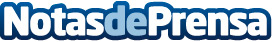 Las 7 falsas creencias más comunes entre los españoles sobre la seguridad del hogar, según ADTDesde "cortar la luz puede inutilizar mi alarma", hasta "no puedo tener una alarma porque no tengo línea de teléfono fijo", ADT aclara las falsas creencias más habituales sobre las alarmas del hogarDatos de contacto:Axicom para ADT916 61 17 37Nota de prensa publicada en: https://www.notasdeprensa.es/las-7-falsas-creencias-mas-comunes-entre-los Categorias: Telecomunicaciones Sociedad Ciberseguridad Servicios Técnicos Hogar http://www.notasdeprensa.es